Додаток до проєкту рішення виконавчого комітету Менської міської ради 28 жовтня 2021 року №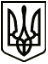  МЕНСЬКА МІСЬКА РАДАВИКОНАВЧИЙ КОМІТЕТПРОЄКТ РІШЕННЯ_____________ 2021 року	 м. Мена	 № _____Про встановлення тарифу на перевезення пасажирів на міських автобусних маршрутах загального користування        Розглянувши звернення ФОП Кадинського В.В. про встановлення тарифу на перевезення пасажирів на міських автобусних маршрутах загального користування №1 «Лермонтова-Сіверський шлях» та №2 «Сидоренка-Сіверський шлях», подані розрахунки тарифів, керуючись  Законом України «Про автомобільний транспорт», Наказом Міністерства транспорту та зв’язку України від 17 листопада 2009 року № 1175 «Про затвердження Методики розрахунку тарифів на послуги пасажирського автомобільного транспорту», статтею 28 Закону України «Про місцеве самоврядування в Україні», зважаючи на соціальну значимість маршруту та невисоку платоспроможність потенційних користувачів маршруту, виконавчий комітет  міської радиВИРІШИВ: 1. Встановити тариф на перевезення пасажирів на міських автобусних маршрутах загального користування №1 «Лермонтова-Сіверський шлях» та №2 «Сидоренка-Сіверський шлях», в розмірі 5,00 грн.  за одну поїздку.2. Оприлюднити рішення в газеті «Наше слово» та розмістити на офіційному сайті міської ради.3. Дане рішення набирає чинності з моменту його офіційного оприлюднення.4. Контроль  за  виконанням  рішення  покласти на  начальника відділу економічного розвитку та інвестицій Менської міської ради С.В.Скорохода.Міський голова 							     Геннадій ПРИМАКОВ